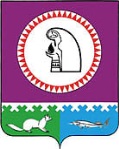 О внесении изменения в Положение оботдельных вопросах организации и осуществлениябюджетного процесса в муниципальном образованииОктябрьский район, утвержденное решениемДумы Октябрьского района от 07.11.2007 № 290          	В целях приведения муниципальных правовых актов в соответствие с действующим законодательством, Дума Октябрьского района РЕШИЛА:        	1. Внести в Положение об отдельных вопросах организации и осуществления бюджетного процесса в муниципальном образовании Октябрьский район, утвержденное решением Думы Октябрьского района от 07.11.2007 № 290 следующие изменения:        	1.1. В разделе 9:           - пункт 2 дополнить подпунктом 5 следующего содержания:            «5) расходы по муниципальным программам и непрограммным направлениям.».           - пункт 3 дополнить подпунктами 11, 12, 13, 14, 15 следующего содержания:«11) информация к отчету об исполнении бюджета по доходам;12) информация к отчету об исполнении бюджета муниципального образования Октябрьский район по разделам, подразделам;13) информация по целевым статьям, видам расходов;14) информация по разделам, подразделам, целевым статьям, видам расходов в ведомственной структуре;15) информация о фактических расходах на содержание работников органов местного самоуправления.».         	2. Опубликовать настоящее решение в официальном сетевом издании «октвести.ру».           	3. Контроль за выполнением решения возложить на постоянную комиссию Думы Октябрьского района по бюджету, налогам и финансам.Председатель Думы Октябрьского района                                                            Е.И. СоломахаМуниципальное образованиеОктябрьский район                                                            ДУМА                                  РЕШЕНИЕМуниципальное образованиеОктябрьский район                                                            ДУМА                                  РЕШЕНИЕМуниципальное образованиеОктябрьский район                                                            ДУМА                                  РЕШЕНИЕМуниципальное образованиеОктябрьский район                                                            ДУМА                                  РЕШЕНИЕМуниципальное образованиеОктябрьский район                                                            ДУМА                                  РЕШЕНИЕМуниципальное образованиеОктябрьский район                                                            ДУМА                                  РЕШЕНИЕМуниципальное образованиеОктябрьский район                                                            ДУМА                                  РЕШЕНИЕМуниципальное образованиеОктябрьский район                                                            ДУМА                                  РЕШЕНИЕМуниципальное образованиеОктябрьский район                                                            ДУМА                                  РЕШЕНИЕМуниципальное образованиеОктябрьский район                                                            ДУМА                                  РЕШЕНИЕ«27»апреля2022г.№755пгт. Октябрьскоепгт. Октябрьскоепгт. Октябрьскоепгт. Октябрьскоепгт. Октябрьскоепгт. Октябрьскоепгт. Октябрьскоепгт. Октябрьскоепгт. Октябрьскоепгт. ОктябрьскоеГлава Октябрьского районаГлава Октябрьского районаГлава Октябрьского районаГлава Октябрьского районаГлава Октябрьского района    С.В. Заплатин27.04.202227.04.2022№755«Д-5»